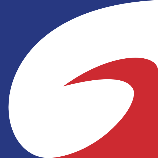 Jméno žáka (žákyně): …………………………………………..……………………………………………………, Třída: ………………………….Obor vzdělání: ………………………………………………………………………………………………………………………………………………....Adresa: …………………………………………………………………………………………….……………………………………………………..……….	 ………………………………………………………………………………………………………………………………….………………..….…..Věc: Žádost o nahrazení profilové maturitní zkoušky z cizího jazyka výsledkem standardizované zkouškyŽádám o nahrazení profilové zkoušky z ………………………….………….…………… jazyka výsledkem standardizované zkoušky certifikátem na úrovni*    B1    B2    C1    C2    podle Společného evropského referenčního rámce pro
jazyky. Základní údaje o nahrazující zkoušceNázev zkoušky: ……………………………………………………………………………………………………..……………………………..…………Instituce zajišťující organizaci zkoušek: ………………………………………………………………………………………………..………….                                                                      ……………………………………….…………………………………………………………..………Dosažená úroveň podle SERR/CEF: ………………………………………………..………………………………………………………..……... V ……………………………..………, dne ……………….	       …………………………..……………………………..	                            podpis žáka*zakroužkuj vydanou úroveň certifikátuPříloha: originál nebo ověřená kopie dokladu o úspěšném vykonání standardizované jazykové zkoušky